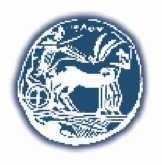 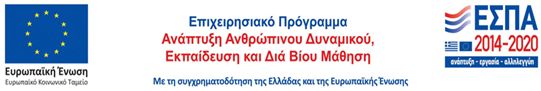 ΑΙΤΗΣΗΕπώνυμο ....................................................Όνομα ........................................................Όνομα πατρός ............................................Όνομα μητρός……………………………..…………..Αρ. Μητρώου …..........................................Α.Φ.Μ. ……………………………………………………..Δ.Ο.Υ………………………………………………………..Τυπικό Εξάμηνο σπουδών …………………………Διεύθυνση επικοινωνίας:Οδός ............................................Αρ. ........Πόλη ……….………………………….………………....Ταχ. Κώδικας……………………….………………….Κινητό Τηλ..................................................Email:.………………………………………………………ΘΕΜΑ :Έγκριση Πραγματοποίησης Πρακτικής ΆσκησηςΚΑΛΑΜΑΤΑ ...... / ...... / 202..ΕΠΙΤΡΟΠΗ ΠΡΑΚΤΙΚΗΣ ΑΣΚΗΣΗΣΕγκρίνεται η πραγματοποίηση της Π.Α., στη βάση των δεδομένων και των επισυναπτόμενων της αίτησης και ορίζονται:α. Ημερομηνία έναρξης Π.Α. …....................β. Επόπτης Καθηγητής.................................Για την ΕπιτροπήΟ Πρόεδρος	Τα μέληΠΡΟΣΕπιτροπή Πρακτικής ΆσκησηςΦοιτητών Τμήματος ΛΟΓΟΘΕΡΑΠΕΙΑΣ.Παρακαλώ, όπως εγκρίνετε την πραγματοποίηση της πρακτικής μου άσκησης στην υπηρεσία / επιχείρηση, με τα παρακάτω στοιχεία: Επωνυμία................................................................................................…..………………………………………………………….……................................................. Έδρα – Διεύθυνση………………………………………………………………………………..……………….................................................…………........................................................................ Αντικείμενο εργασιών ………....................................…......................................................................................................................................................Εκπρόσωπος .....……....................................................................................Τηλέφωνο/e-mail........................................................................................Δηλώνω υπεύθυνα ότι:α) Επιθυμώ [ ], δεν επιθυμώ [ ] να συμμετάσχω στο χρηματοδοτούμενο, μέσω ΕΣΠΑ, Πρόγραμμα Π.Α. του Ιδρύματος καιβ) εντός ενός μηνός από τη λήξη της πρακτικής μου άσκησης, οφείλω να καταθέσω, με δική μου ευθύνη τα παρακάτω έγγραφα: α) Βεβαίωση περάτωσης ΠΑ από τον φορέα απασχόλησης β) Έκθεση πεπραγμένων, στην οποία αναφέρονται στοιχεία όπως το αντικείμενο της ΠΑ, η περιγραφή της εργασίας που έλαβε χώρα στη διάρκεια της πρακτικής, εάν τηρήθηκε το χρονοδιάγραμμα, οι πρόσθετες γνώσεις που αποκτήθηκαν, οι γνώσεις που αξιοποιήθηκαν, κλπ. γ) Ερωτηματολόγιο αξιολόγησης φοιτητή από το φορέα απασχόλησης δ) Ερωτηματολόγιο αξιολόγησης φορέα απασχόλησης από τον φοιτητή, στη Γραμματεία του Τμήματος.Ο/Η Αιτών/ούσα(Υπογραφή)Συνημμένα:Βεβαίωση ότι πληρώ τις προϋποθέσεις πραγματοποίησης Π.Α ήΑναλυτική Βαθμολογία Σπουδών, από τη Γραμματεία του Τμήματος.Βεβαίωση Αποδοχής Απασχόλησης από φορέα, με τη σύμφωνη γνώμη του για τη συμμετοχή μου ή όχι, στο χρηματοδοτούμενο,μέσω ΕΣΠΑ, Πρόγραμμα Π.Α. του Ιδρύματος.